      Azərbaycan Respublikasının                                                 Permanent Mission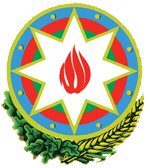            Cenevrədəki BMT Bölməsi                                          of the Republic of Azerbaijanvə digər beynəlxalq təşkilatlar yanında                                    to the UN Office and other               Daimi Nümayəndəliyi                                        International Organizations in Geneva       _______________________________________________________________________________  237 Route des Fayards, CH-1290 Versoix, Switzerland  Tel: +41 (22) 9011815   Fax: +41 (22) 9011844  E-mail: geneva@mission.mfa.gov.az  Web: www.geneva.mfa.gov.az		              Check against delivery32nd session of the UPR Working GroupUPR of CambodiaStatementdelivered by Marziyya Vakilova-Mardaliyeva, Second secretary of the Permanent Mission of the Republic of Azerbaijan to the UN Office and other International Organizations in Geneva30 January 2019Mr. Vice-President,Azerbaijan warmly welcomes the Delegation of the Kingdom of Cambodia and thanks the Delegation for the presentation of its national report today.We note with appreciation that the Royal Government of Cambodia has taken measures to implement the recommendation put forward by the delegation of Azerbaijan during the previous cycle of the UPR and has continued to increase national budget allocation to health sector. We commend that the number of healthcare centres, hospitals, as well as civil servants in the public health sector has increased in recent years. We also welcome the adoption of the Health Strategic Plan 2016-2020. While applauding Cambodia for the early achievement of the related Millennium Development Goals, we would like to recommend Cambodia to continue its efforts to meet Goal 3 of the Sustainable Development Goals.We commend that economic growth had continued at high levels in Cambodia and poverty had continued to decline. In this regard, we positively note that Cambodia has been strengthening and expanding good cooperation with partners for effective implementation of programmes aimed at rural development and poverty reduction and recommend Cambodia to further continue these measures.In conclusion, we wish Cambodia a very successful review.Thank you, Mr. Vice-President.